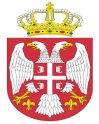  Република СрбијаАутономна Покрајина Војводина							ОПШТИНСКА УПРАВА ОПШТИНЕ ОЏАЦИ       			Одељење за урбанизам, стамбено-комуналне иимовинско-правне послове   		Број: ROP-ODZ-28997-ISAWHA-3/2022Заводни број: 351-631/2022-01Дана: 27.10.2022. године      О Џ А Ц ИОдељење за урбанизам, стамбено-комуналне и имовинско-правне послове, поступајући по усаглашеном захтеву инвеститора, Ђорђевић Гордане и Младена из Каравукова, ул. Прохора Пчињског бр. 79, за издавање Решења о одобрењу, на основу члана 8ђ., члана 134. и члана 145. став 1. Закона о планирању и изградњи („Сл.гласник РС“,број 72/09, 81/09-испр., 24/2011, 121/2012, 42/2013- одлука УС, 50/2013- одлука УС, 98/2013-одлука УС, 132/2014, 145/14, 83/18, 31/19, 37/19 др закон, 9/20 и 52/21), члана 28. и 29. Правилника о поступку спровођења обједињене процедуре електронским путем („Сл.гласник РС“ 68/19), члана 81. став 1. тачка 3. Статута општине Оџаци („Сл. лист општине Оџаци“, број 2/19), члана 19. Одлуке о организацији Општинске управе општине Оџаци („Службени лист општине Оџаци“, број 11/22) и члана 136. Закона о општем управном поступку („Службени гласник РС“, број 18/16 и 95/18 аутентично тумачење), доноси:Р Е Ш Е Њ ЕОДОБРАВА СЕ инвеститору, Ђорђевић Гордани и Ђорђевић Младену из Каравукова, ул. Прохора Пчињског бр. 79, реконструкција стамбеног објекта  П+0 – подела на два посебна дела и промена намене посебног дела број 1 у продајни простор (продавница мешовите робе) П+0 и изградња прикључка на електроенергетску дистрибутивну мрежу на катастарској парцели број 1114/1 к.о. Каравуково, укупне површине 1207 m2. Укупна БРГП је 260 m2 (пословни) + 316 m2  (стамбени), укупна бруто изграђена површина је 260 m2 + 316 m2 , укупна нето површина 232 m2 + 249 m2.Објекат је категорије А, класификационе ознаке 111011 (51,5%), Продајни простор је категорије Б, класификационе ознаке 123001 (48,5 %).Етажна јединица број 1-пословни простор бруто површине 260 m2  , чини је:-продавница нето површине 172,53 m2 ; магацин 1 нето површине 24,88 m2 ; канцеларија нето површине 24,88 m2 ; магацин 2 нето површине 24,88 m2 ; умиваоник нето површине 3,20 m2 ; WC нето површине 3,30 m2 .Етажна јединица број 2- стамбени објекат бруто површине 316 m2 , чини је:Трем нето површине 17,01 m2 ; остава нето површине 14,31 m2 ; купатило нето површине 14,10 m2 ;  кухиња нето површине 15,63 m2 ; дневна соба нето површине 25,40 m2 ; спаваћа соба нето површине 15,84 m2 ; спаваћа соба нето површине 26,68 m2 ; соба нето површине 8,47 m2 ; предулаз нето површине 8,10 m2 ; предсобље нето површине 25,25 m2 ; остава за огрев нето површине 50,67 m2 ; излаз на таван нето површине 3,65 m2 ; шпајз нето површине 11,10 m2 и трем 1 нето површине 21,24 m2 .Предрачунска вредност радова износи 6.000.000,00 динараСаставни део овог Решења су: Локацијски услови број ROP-ODZ-28997-LOC-1/2022 од 15.10.2022. године иИдејни пројекат израђен под бројем ИДП 09/2022, септембар 2022. године, од стране КД „СТАТ“ Оџаци, одговорно лице Слободан Томчић, главни пројектант Слободан Томчић, дипл.инж.грађ., лиценца ИКС бр. 311 2399 03.На основу Потрде Одељења за урбанизам, стамбено-комуналне и имовинско-правне послове, доприноси за уређивање грађевинског земљишта се не обрачунавају.Обавезује се инвеститор да најкасније осам дана пре почетка извођења радова, пријави почетак извођења радова надлежном органу. Решење о одобрењу извођења радова престаје да важи ако се не отпочне са грађењем објекта, односно извођењем радова у року од три године од дана његове правноснажности.Решење о одобрењу извођења радова престаје да важи ако се у року од пет година од дана правноснажности решења којим се одобрава извођење радова, не изда употребна дозвола.Орган надлежан за доношење решења не упушта се у оцену техничке документације која чини саставни део решења, те у случају штете настале као последица примене исте, за коју се накнадно утврди да није у складу са прописима и правилима струке, за штету солидарно одговарају пројектант који је израдио и потписао техничку документацију и инвеститор радова.О б р а з л о ж е њ еИнвеститор радова, Ђорђевић Гордана и Младен из Каравукова, ул. Прохора Пчињског бр. 79, преко пуномоћника, Томчић Слободана из Оџака, поднели су овом органу усаглашени захтев, у форми електронског документа, за издавање Решења о одобрењу радова ближе описаних у диспозитиву овог решења.Уз захтев, подносилац захтева је доставио:Идејни пројекат израђен под бројем ИДП 09/2022, септембар 2022. године, од стране КД „СТАТ“ Оџаци, одговорно лице Слободан Томчић, главни пројектант Слободан Томчић, дипл.инж.грађ., лиценца ИКС бр. 311 2399 03;Пуномоћ- овлашћење за подношење захтева;Катастарско топографски план;Графички прилози техничке документације у dwg формату;Доказ о уплати таксе и накнаде за Централну евиденцију;Препис листа непокретности број 1727 к.о. Каравуково.	Поступајући по захтеву, овај орган је извршио проверу испуњености формалних услова и утврдио да су формални услови из члана 28. Правилника о поступку спровођења обједињене процедуре електронским путем („Сл.гласник РС“, бр. 68/19) испуњени. На основу напред утврђеног, а у складу са чланом 145. Закона о планирању и изградњи („Сл.гласник РС“,број 72/09, 81/09-испр., 24/2011, 121/2012, 42/2013- одлука УС, 50/2013- одлука УС, 98/2013-одлука УС, 132/2014, 145/14, 83/18, 31/19, 37/19 др закон, 9/20 и 52/21), донето је решење као у диспозитиву.	ПОУКА О ПРАВНОМ ЛЕКУ: Против овог решења може се изјавити жалба у року од 8 дана од дана пријема истог, кроз Централни информациони систем за електронско поступање у оквиру обједињене процедуре, Покрајинском секретаријату за eнергетику, грађевинарство и саобраћај у Новом Саду, ул. Булевар Михајла Пупина број 16.  Обрадио:дипл.правник, Светлана Јовановић							             Руководилац Одељења,                                                                                 дипл.инж.грађ. Татјана Стаменковић